Раздел:  Раздел:  Раздел:  Ценности: дружба и любовьЦенности: дружба и любовьЦенности: дружба и любовьЦенности: дружба и любовьДата: _____________»____20____г.      Дата: _____________»____20____г.      Дата: _____________»____20____г.      ФИО учителя:ФИО учителя:ФИО учителя:ФИО учителя:Класс: 5 Урок 25                             Класс: 5 Урок 25                             Класс: 5 Урок 25                             Количество присутствующих: Количество отсутствующих:Количество отсутствующих:Количество отсутствующих:Тема Тема Тема « Учимся дружить»« Учимся дружить»« Учимся дружить»« Учимся дружить»Цели обучения:Цели обучения:Цели обучения:5.1.3.1- понимать основное содержание произведений фольклора и литературы/ фрагментов, содержащих знакомые лексические и грамматические единицы, определять тему5.2.5.1- участвовать в диалоге, правильно понимая реплики и предоставляя обратную связь5.2.4.1- создавать высказывание на основе иллюстрации5.3.4.1- владеть видами чтения (комментированное), читать по ролям5.3.7.1- извлекать необходимую информацию по предложенной теме из различных источников5.1.3.1- понимать основное содержание произведений фольклора и литературы/ фрагментов, содержащих знакомые лексические и грамматические единицы, определять тему5.2.5.1- участвовать в диалоге, правильно понимая реплики и предоставляя обратную связь5.2.4.1- создавать высказывание на основе иллюстрации5.3.4.1- владеть видами чтения (комментированное), читать по ролям5.3.7.1- извлекать необходимую информацию по предложенной теме из различных источников5.1.3.1- понимать основное содержание произведений фольклора и литературы/ фрагментов, содержащих знакомые лексические и грамматические единицы, определять тему5.2.5.1- участвовать в диалоге, правильно понимая реплики и предоставляя обратную связь5.2.4.1- создавать высказывание на основе иллюстрации5.3.4.1- владеть видами чтения (комментированное), читать по ролям5.3.7.1- извлекать необходимую информацию по предложенной теме из различных источников5.1.3.1- понимать основное содержание произведений фольклора и литературы/ фрагментов, содержащих знакомые лексические и грамматические единицы, определять тему5.2.5.1- участвовать в диалоге, правильно понимая реплики и предоставляя обратную связь5.2.4.1- создавать высказывание на основе иллюстрации5.3.4.1- владеть видами чтения (комментированное), читать по ролям5.3.7.1- извлекать необходимую информацию по предложенной теме из различных источниковХод урокаХод урокаХод урокаХод урокаХод урокаХод урокаХод урокаЭтапы урокаДействия педагогаДействия учениковДействия учениковДействия учениковОцениваниеРесурсыНачало урока Организационный момент. Проверка домашнего задания.Проверка домашнего задания.Проверка домашнего задания.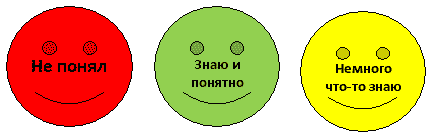 Эмоциональный настрой.Начало урока II. Актуализация знаний. Какое слово зашифровано: РАДБУЖ? Расставьте буквы так, чтобы получилосьслово. Подумайте, что каждый из вас знает об этом словеи что вы хотите узнать.(К)Прогнозирование учащимися темы урока.Подумайте, что каждый из вас знает об этом словеи что вы хотите узнать.(К)Прогнозирование учащимися темы урока.Подумайте, что каждый из вас знает об этом словеи что вы хотите узнать.(К)Прогнозирование учащимися темы урока.ФопохвалаУчебник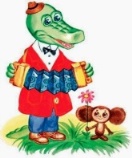 https://www.youtube.com/watch?v=B2Cj7ycxiYwСередина урока III. Изучение нового материала(К,И)Упр. 192. Ознакомьтесь со значением слова дружба. Как называется словарь, в котором можно узнать значение слова?1.Рассмотрите рисунок и назовите имена героев. Что вы знаетео них, из какого они мультфильма?2.Послушайте весёлую песню «У друзей нет выходных». Почемуу друзей нет выходных?(К) Упр.193. Прочитайте предложения. Сравните выделенные слова. Почему такиеслова называются родственными?Работа с «Вашим помощником» Корень слова.Однокоренные слова.К) Упр. 194. Послушайте стихотворение Ю. Белоусовой. О чём в нём говорится? Как надо читать стихотворение вслух: печально, весело, бодро, торжественно? Почему вы так думаете?(И)Работа с учебным словообразовательным гнездом (УСГ). Ученики подбирают к УСГ (дар – подарок, друг , подруга, подружка , дружный, дружить, подружиться, дружба, дружно) подходящие по смыслу слова.(Г) Работа в группах.К) Упр. 194. Послушайте стихотворение Ю. Белоусовой. О чём в нём говорится? Как надо читать стихотворение вслух: печально, весело, бодро, торжественно? Почему вы так думаете?(И)Работа с учебным словообразовательным гнездом (УСГ). Ученики подбирают к УСГ (дар – подарок, друг , подруга, подружка , дружный, дружить, подружиться, дружба, дружно) подходящие по смыслу слова.(Г) Работа в группах.К) Упр. 194. Послушайте стихотворение Ю. Белоусовой. О чём в нём говорится? Как надо читать стихотворение вслух: печально, весело, бодро, торжественно? Почему вы так думаете?(И)Работа с учебным словообразовательным гнездом (УСГ). Ученики подбирают к УСГ (дар – подарок, друг , подруга, подружка , дружный, дружить, подружиться, дружба, дружно) подходящие по смыслу слова.(Г) Работа в группах.Полиязычие: однокоренные слова-түбірлес сөздер; формы одного того же слова-бір сөздің түрлері; корень слова-сөздің түбіріОсновные термины и словосочетания: дар – подарок, друг,подруга,подружка, дружный,дружить,подружиться, дружба,дружноФизминутка «Родственные слова» Если я назову пару родственных слов, вы хлопаете в ладоши. Если назову пару слов, которые не являются родственными, вы приседаете-. Постарайтесь сосчитать, сколько пар родственных слов будет названо. Лес — лесник, река — ручей, стена — потолок, кот — котик, сад — садовый, дом — домашний, дом — дым, поле — полюшко, гриб — грибной, обед — стол.-. Постарайтесь сосчитать, сколько пар родственных слов будет названо. Лес — лесник, река — ручей, стена — потолок, кот — котик, сад — садовый, дом — домашний, дом — дым, поле — полюшко, гриб — грибной, обед — стол.-. Постарайтесь сосчитать, сколько пар родственных слов будет названо. Лес — лесник, река — ручей, стена — потолок, кот — котик, сад — садовый, дом — домашний, дом — дым, поле — полюшко, гриб — грибной, обед — стол.ФовзаимооценкаФизминутка «Родственные слова» IV. Освоение изученного материала. ((К) К)Упр.195. Выпишите сначала ряды однокоренных слов, затем формы одного итого же слова. Обозначьте корень и окончание во всех словах.(И) Упр 196.Найдите родственные слова и формы одного и того жеслова. Выпишите их. Обозначьте в них корни. Как выдумаете, с какой целью в скороговорке и пословицахиспользуются однокоренные слова?К)Упр.195. Выпишите сначала ряды однокоренных слов, затем формы одного итого же слова. Обозначьте корень и окончание во всех словах.(И) Упр 196.Найдите родственные слова и формы одного и того жеслова. Выпишите их. Обозначьте в них корни. Как выдумаете, с какой целью в скороговорке и пословицахиспользуются однокоренные слова?К)Упр.195. Выпишите сначала ряды однокоренных слов, затем формы одного итого же слова. Обозначьте корень и окончание во всех словах.(И) Упр 196.Найдите родственные слова и формы одного и того жеслова. Выпишите их. Обозначьте в них корни. Как выдумаете, с какой целью в скороговорке и пословицахиспользуются однокоренные слова?Лингвистическая игра. Являются ли данные рядыслов родственными?Исправьте ошибки.(К, И) Упр. 197.Поисковое чтение текста «Ежик и Звездочка». (Работа с карточкой-информатором.(Работа с карточкой-информатором.(Работа с карточкой-информатором.Фо2 звездыПриемПоисковое чтениеУчитель на базе текста задает вопросы, использует прием «Атака вопросами».Задание к тексту: подумайте и скажите, почему этот текст являетсясказкой. Сформулируйте её основную мысль. Найдите и выпишитеиз текста однокоренные слова.Задание к тексту: подумайте и скажите, почему этот текст являетсясказкой. Сформулируйте её основную мысль. Найдите и выпишитеиз текста однокоренные слова.Задание к тексту: подумайте и скажите, почему этот текст являетсясказкой. Сформулируйте её основную мысль. Найдите и выпишитеиз текста однокоренные слова.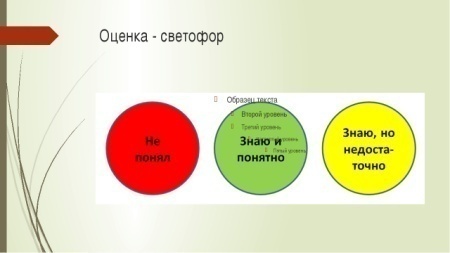 прием «Атака вопросами».Конец урока (И) Прием «Верные и неверные утверждения» выявляет уровень усвоения полученной информации на данном уроке. Для самостоятельного изучения предлагается «УС».Для самостоятельного изучения предлагается «УС».Для самостоятельного изучения предлагается «УС».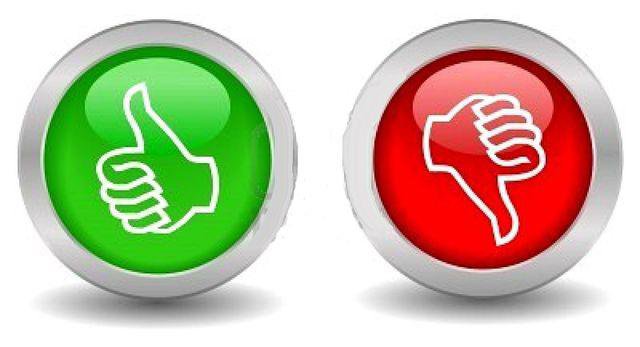 РефлексияКак проходило занятие?Что было удачно?Что было неудачно?Что Вы хотите изменить?В какой поддержке Вы нуждаетесь?Как проходило занятие?Что было удачно?Что было неудачно?Что Вы хотите изменить?В какой поддержке Вы нуждаетесь?Как проходило занятие?Что было удачно?Что было неудачно?Что Вы хотите изменить?В какой поддержке Вы нуждаетесь?фФ